NUM 13				Somme et différence de fractions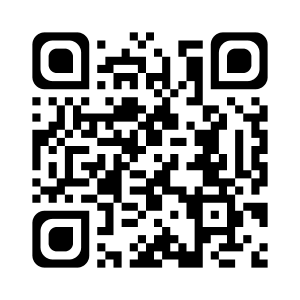 Il est possible d’additionner ou de soustraire des fractions, à condition qu’elles aient le même dénominateur.Si les dénominateurs sont différents, l’opération ne peut pas être faite.Pour additionner deux fractions, j’additionne les deux numérateurs, sans toucher au dénominateur.Pour soustraire deux fractions, je soustrais les deux numérateurs, sans toucher au dénominateur.Je sais ma leçon si…NUM 13 Je sais additionner et soustraire des fractions ayant le même dénominateur.Ex :11+7=18Ex :4+4=4Ex :25-8=17Ex :6-6=6